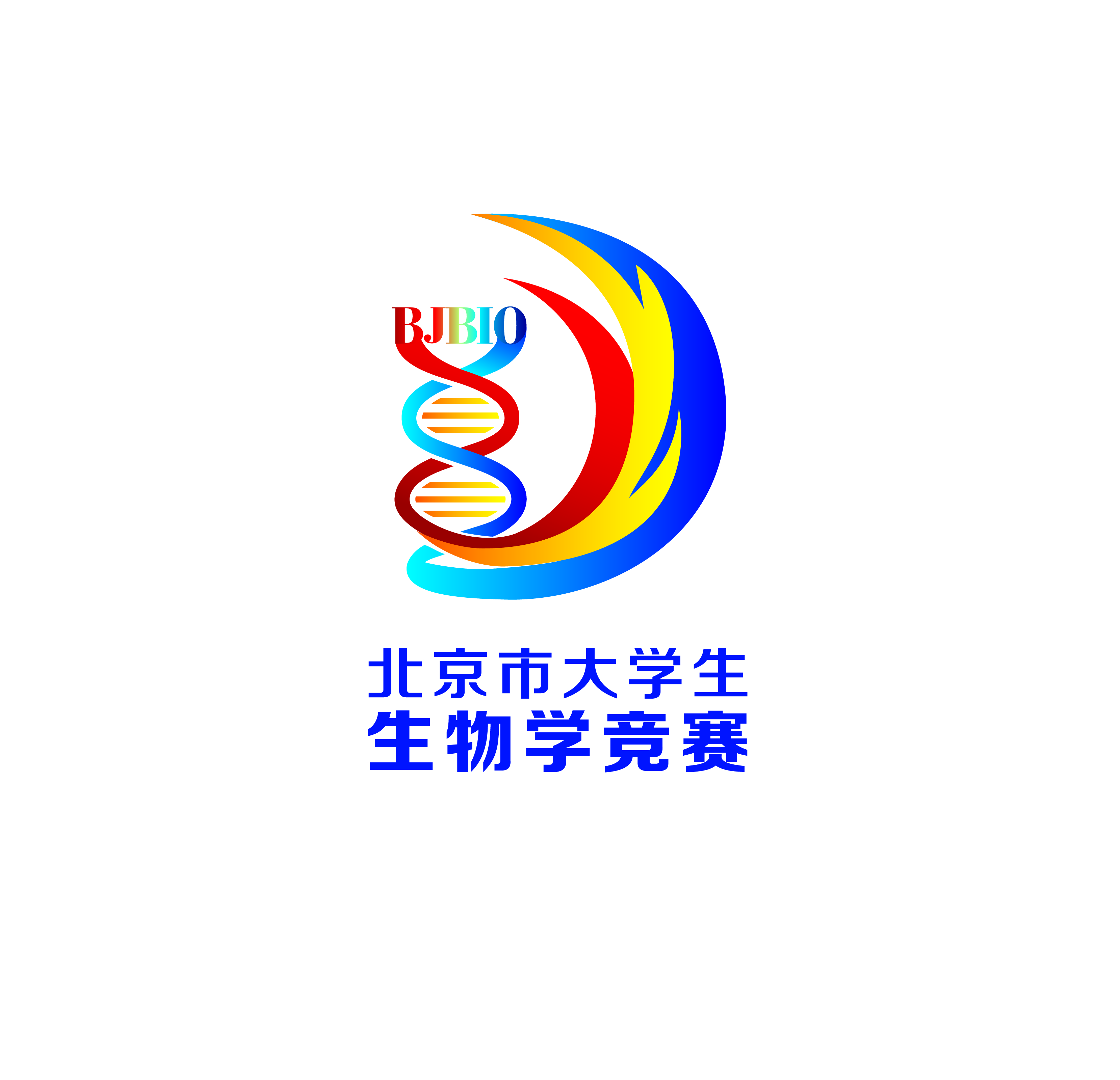 奇思妙想方案设计书方案主题    城市垃圾变废为宝                      方案题目                                          学    校                                          设 计 者                                           团队联系人       电话          邮箱                指导教师                                          北京市大学生生物学竞赛组委会制20   年   月北京市大学生生物学竞赛奇思妙想方案设计书方案设计书正文（不超过5000字）研究意义、国内外研究现状及动态等研究内容、研究目标、拟解决的科学问题等拟采取的研究方案及可行性分析。（包括有关方法、技术路线、实验手段、关键技术等说明）本项目的特色与创新之处。附录：参考文献。方案主题城市垃圾变废为宝城市垃圾变废为宝城市垃圾变废为宝城市垃圾变废为宝城市垃圾变废为宝城市垃圾变废为宝题目所在学校指导教师 指导教师 团队成员姓名学院学号手机：手机：E-Mail：团队成员团队成员团队成员团队成员团队成员方案摘要